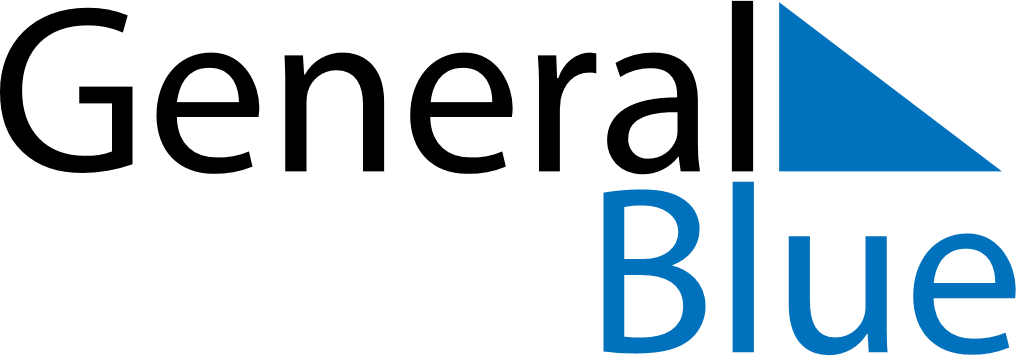 February 2030February 2030February 2030GermanyGermanySundayMondayTuesdayWednesdayThursdayFridaySaturday12345678910111213141516Valentine’s Day171819202122232425262728Women’s Carnival Day